Girlguiding Cornwall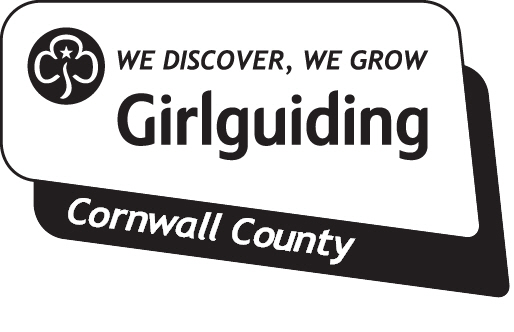 Mentor Expenses Claim FormMentor Co-ordinator Signature                                                       		DateTHE PERSON DESIGNATED ABOVE MUST SIGN CLAIMSPayments are made on completion of mentoring or earlier, if required.Please indicate whether final             or interim             claim  (Please tick)TRAVEL										       EXPENSES TOTAL		Coach/Bus £ 	:Rate per mile 	   	Train	£	:For cars         p              Car Miles	Car	£	: 	Total travel	£ 	:(Please give details of travel expenses on the reverse of this Claim Form)POSTAGE                   	£	:					TELEPHONE	£	:				     PHOTOCOPYING	£	:		£	:	GRAND TOTAL	£		:	SIGNATURE ………………………………………………………...    DATE …………………………………………We now have Internet Banking facilities which will be much quicker & save on posting payment cheques. Please supply the following details:-Your Account Name (please print)…………………………………………………………………………………Your Sort Code □□□□□□     Your Bank Account number □□□□□□□□Please retain this portion for your recordsTRAVEL   	£	….…………:……………				     POSTAGE  	£	…..……...:…………….TELEPHONE 	£	……….……:……………	PHOTOCOPYING  	£	…….………:……………	               TOTAL   £ 	…………….:………………	Date applied for   ……………………………………. Date received……………………………………..		        